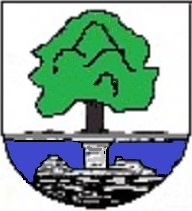 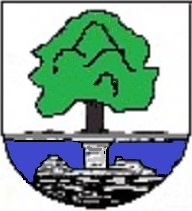 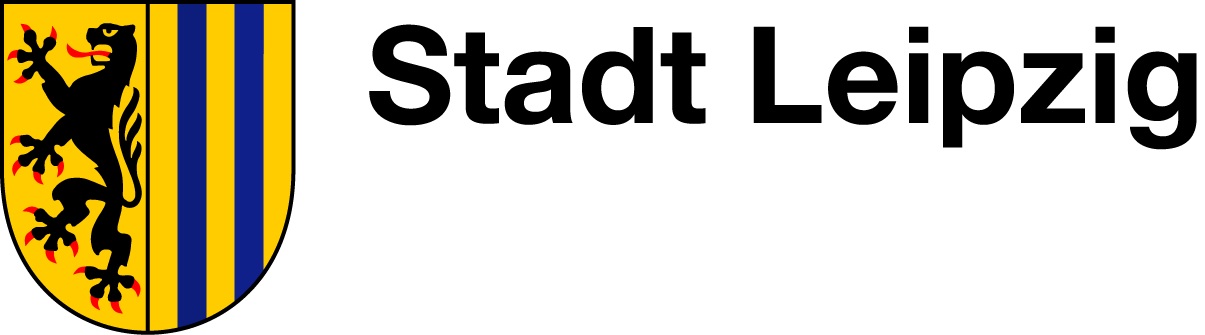 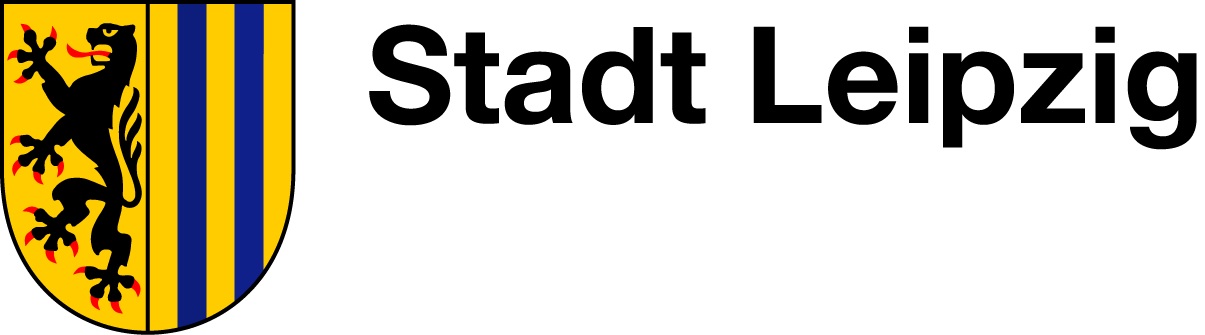 

 
Beschluss 84/09/21 vom 06.09.2021 über geänderten Sitzungstermin wegen Feiertag am 31.10.2022


Der Ortschaftsrat beschließt den Beschluss 80/06/21 dahingehend abzuändern, dass der 31.10.2022 als Sitzungstermin des Ortschaftsrates gestrichen und stattdessen der 24.10.2022 aufgenommen wird.

Votum:

 7/0/0 (Sieben ja, kein Nein, keine Enthaltung) 



Gez. Eva-Maria SchulzeOrtsvorsteherin